STRUTTURA DIDATTICA SPECIALE DI LINGUE E LETTERATURE STRANIERE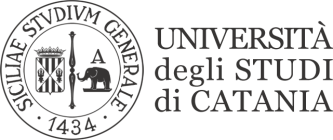                                                               RAGUSALINGUA E TRADUZIONE ARABA IIPROVA DI TRADUZIONEII SESSIONEPROVA SCRITTA DEL 02/09/2021DATA PUBBLICAZIONE 06/09/2021 1000003122AMMESSO 1000007054AMMESSO 1000009575AMMESSO 